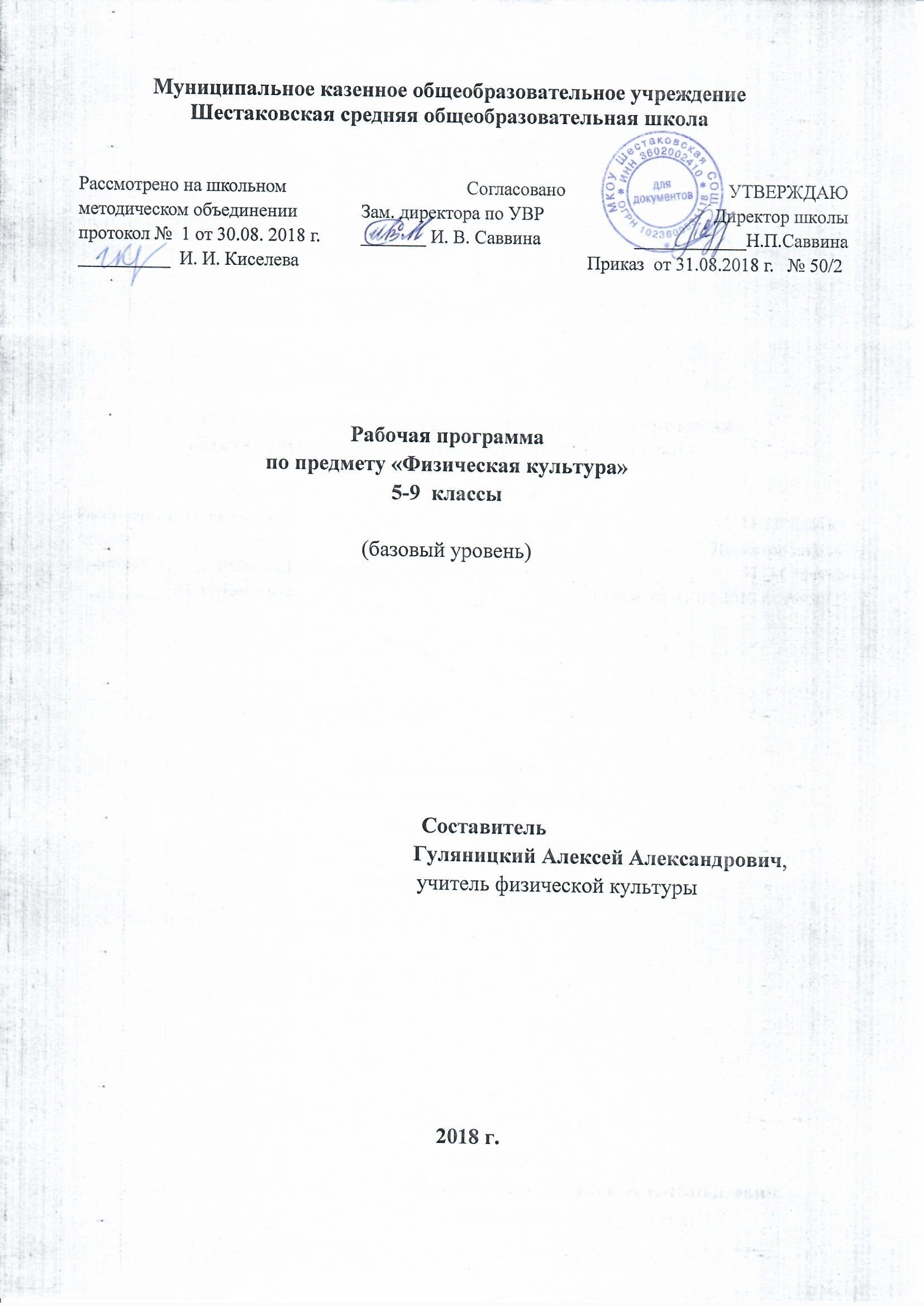 ПОЯСНИТЕЛЬНАЯ ЗАПИСКАКоличество  недельных часов:     2 часа в неделюКоличество часов в год:     5 кл. – 70,    6 кл.- 70, 7 кл. – 70, 8 кл. – 70, 9 кл. - 68 Уровень рабочей программы     базовыйКлассификация рабочей программы     типоваяРабочая программа по физической культуре для 5-9 классов (базовый уровень) составлена в соответствии с требованиями Федерального государственного образовательного стандарта основного общего образования, на основе Примерной программы основного общего образования и авторской  программы по физической культуре 5-9 классы.	Изучение физической культуры на ступени основного общего образования направлено на достижение следующих целей:развитие основных физических качеств и способностей, укрепление здоровья, расширение функциональных возможностей организма;формирование культуры движений, обогащение двигательного опыта физическими упражнениями с общеразвивающей и корригирующей направленностью; приобретение навыков в физкультурно-оздоровительной и спортивно-оздоровительной деятельности;воспитание устойчивых интересов и положительного эмоционально-ценностного отношения к физкультурно-оздоровительной и спортивно-оздоровительной деятельности;освоение знаний о физической культуре и спорте, их истории и современном развитии, роли в формировании здорового образа жизни.Нормативные правовые документы, на основании которых разработана рабочая программа:Федеральный закон от 29 декабря 2012 года № 273 «Об образовании в Российской Федерации».Федеральный государственный образовательный стандарт начального общего образования, утвержденный приказом Министерства образования и науки Российской Федерации от 06.10.2009 № 373.Федеральный государственный образовательный стандарт основного общего образования, утвержденный приказом Министерства образования и науки Российской Федерации от 17.12.2010 № 1897.Приказ Министерства образования Российской Федерации от 05.03.2004 № 1089 «Об утверждении федерального компонента государственных образовательных стандартов начального общего, основного общего и среднего (полного) общего образования».Приказ Министерства образования Российской Федерации от 09.03.2004 № 1312 «Об утверждении федерального базисного учебного плана и примерных учебных планов для образовательных учреждений Российской Федерации, реализующих программы общего образования».Приказ Департамента образования, науки и молодежной политики Воронежской области № 760 от 27.07.2012 «Об утверждении регионального базисного учебного плана и примерных учебных планов для образовательных учреждений Воронежской области, реализующих государственные образовательные стандарты начального общего, основного общего и среднего (полного) общего образования».Приказ департамента образования, науки и молодежной политики Воронежской области от 30.08.2013 № 840 «О внесении изменения в приказ департамента образования, науки и молодежной политики Воронежской области от 27.07.2012 № 760».Постановление Главного государственного санитарного врача Российской Федерации № 189 от 29.12.2010 «Об утверждении СанПин 2.4.2.2821-10 «Санитарно-эпидемологические требования к условиям и организации обучения в общеобразовательных учреждениях» (зарегистрировано в Минюсте России 03.03.2011, регистрационный номер  19993)».Локальные акты, регламентирующие указанное направление деятельности. Устав МКОУ Шестаковская СОШ. Примерная программа основного общего образования по физической культуре.Образовательная программа ФГОС ООО  МКОУ Шестаковская СОШ.Годовой календарный график МКОУ Шестаковская СОШ.Учебный план МКОКУ Шестаковская СОШ.Место учебного предмета в учебном планеПредмет «Физическая культура» изучается на уровне основного общего образования в качестве обязательного предмета в 5-9 классах. Общая недельная нагрузка в каждом году обучения составляет по 2 часа в 5- 9 классах. Рабочая программа для 9 класса рассчитана на 68 учебных часов. Сокращение объема учебного времени на 2 часа объясняется количеством учебных недель по учебному плану школы.  Данное сокращение произведено за счет резервного времени, предусмотренного авторской рабочей программой. Третий час на преподавание учебного предмета «Физическая культура» был введён приказом Минобрнауки от 30 августа 2010г. № 889. Для удовлетворения биологической потребности учащихся в движении 1 час в неделю за счёт часов части учебного плана, формируемой участниками образовательных отношений, как выбор образовательного учреждения, отводится в каждом классе на учебный курс двигательно-активного характера. Изучение данного учебного курса обязательно для всех учащихся.ПЛАНИРУЕМЫЕ  РЕЗУЛЬТАТЫ  ИЗУЧЕНИЯ  ФИЗИЧЕСКОЙ КУЛЬТУРЫВыпускник научится:рассматривать физическую культуру как явление культуры, выделять исторические этапы ее развития, характеризовать основные направления и формы ее организации в современном обществе;характеризовать содержательные основы здорового образа жизни, раскрывать его взаимосвязь со здоровьем, гармоничным физическим развитием и физической подготовленностью, формированием качеств личности и профилактикой вредных привычек;раскрывать базовые понятия и термины физической культуры, применять их в процессе совместных занятий физическими упражнениями со своими сверстниками, излагать с их помощью особенности техники двигательных действий и физических упражнений, развития физических качеств;разрабатывать содержание самостоятельных занятий с физическими упражнениями, определять их направленность и формулировать задачи, рационально планировать режим дня и учебной недели;руководствоваться правилами профилактики травматизма и подготовки мест занятий, правильного выбора обуви и формы одежды в зависимости от времени года и погодных условий;руководствоваться правилами оказания первой помощи при травмах и ушибах во время самостоятельных занятий физическими упражнениями; использовать занятия физической культурой, спортивные игры и спортивные соревнования для организации индивидуального отдыха и досуга, укрепления собственного здоровья, повышения уровня физических кондиций;составлять комплексы физических упражнений оздоровительной, тренирующей и корригирующей направленности, подбирать индивидуальную нагрузку с учетом функциональных особенностей и возможностей собственного организма;классифицировать физические упражнения по их функциональной направленности, планировать их последовательность и дозировку в процессе самостоятельных занятий по укреплению здоровья и развитию физических качеств;самостоятельно проводить занятия по обучению двигательным действиям, анализировать особенности их выполнения, выявлять ошибки и своевременно устранять их;тестировать показатели физического развития и основных физических качеств, сравнивать их с возрастными стандартами, контролировать особенности их динамики в процессе самостоятельных занятий физической подготовкой;выполнять комплексы упражнений по профилактике утомления и перенапряжения организма, повышению его работоспособности в процессе трудовой и учебной деятельности;выполнять общеразвивающие упражнения, целенаправленно воздействующие на развитие основных физических качеств (силы, быстроты, выносливости, гибкости и координации движений);выполнять акробатические комбинации из числа хорошо освоенных упражнений;выполнять гимнастические комбинации на спортивных снарядах из числа хорошо освоенных упражнений;выполнять легкоатлетические упражнения в беге и в прыжках (в длину и высоту);выполнять спуски и торможения на лыжах с пологого склона;выполнять основные технические действия и приемы игры в футбол, волейбол, баскетбол в условиях учебной и игровой деятельности;выполнять передвижения на лыжах различными способами, демонстрировать технику последовательного чередования их в процессе прохождения тренировочных дистанций;выполнять тестовые упражнения для оценки уровня индивидуального развития основных физических качеств.Выпускник получит возможность научиться:•характеризовать цель возрождения Олимпийских игр и роль Пьера де Кубертена в становлении современного олимпийского движения, объяснять смысл символики и ритуалов Олимпийских игр;•характеризовать исторические вехи развития отечественного спортивного движения, великих спортсменов, принесших славу российскому спорту;•определять признаки положительного влияния занятий физической подготовкой на укрепление здоровья, устанавливать связь между развитием физических качеств и основных систем организма;•вести дневник по физкультурной деятельности, включать в него оформление планов проведения самостоятельных занятий с физическими упражнениями разной функциональной направленности, данные контроля динамики индивидуального физического развития и физической подготовленности;•проводить занятия физической культурой с использованием оздоровительной ходьбы и бега, лыжных прогулок и туристических походов, обеспечивать их оздоровительную направленность;•проводить восстановительные мероприятия с использованием банных процедур и сеансов оздоровительного массажа;•выполнять комплексы упражнений лечебной физической культуры с учетом имеющихся индивидуальных отклонений в показателях здоровья;•преодолевать	естественные	и	искусственные	препятствия	с	помощью разнообразных способов лазания, прыжков и бега;•осуществлять судейство по одному из осваиваемых видов спорта;•выполнять тестовые нормативы Всероссийского физкультурно-спортивного комплекса «Готов к труду и обороне»;•выполнять технико-тактические действия национальных видов спорта;•проплывать учебную дистанцию вольным стилем.СОДЕРЖАНИЕ УЧЕБНОГО ПРЕДМЕТАФизическое воспитание в основной школе должно обеспечить физическое, эмоциональное, интеллектуальное и социальное развитие личности обучающихся, формирование и развитие установок активного, здорового образа жизни.Освоение учебного предмета «Физическая культура» направлено на развитие двигательной активности обучающихся, достижение положительной динамики в развитии основных физических качеств, повышение функциональных возможностей основных систем организма, формирование потребности в систематических занятиях физической культурой и спортом.В процессе освоения предмета «Физическая культура» на уровне основного общего образования формируется система знаний о физическом совершенствовании человека, приобретается опыт организации самостоятельных занятий физической культурой с учетом индивидуальных особенностей и способностей, формируются умения применять средства физической культуры для организации учебной и досуговой деятельности.С целью формирования у учащихся ключевых компетенций, в процессе освоения предмета «Физическая культура» используются знания из других учебных предметов: «Биология», «Математика», «Физика», «География», «Основы безопасности жизнедеятельности», Иностранный язык», «Музыка» и др.Физическая культура как область знаний История и современное развитие физической культурыОлимпийские игры древности. Возрождение Олимпийских игр и олимпийского движения. Олимпийское движение в России. Современные Олимпийские игры. Физическая культура в современном обществе. Организация и проведение пеших туристических походов. Требования техники безопасности и бережного отношения к природе. Современное представление о физической культуре (основные понятия)Физическое развитие человека. Физическая подготовка, ее связь с укреплением здоровья, развитием физических качеств. Организация и планирование самостоятельных занятий по развитию физических качеств. Техника движений и ее основные показатели. Спорт и спортивная подготовка. Всероссийский физкультурно-спортивный комплекс «Готов к труду и обороне».Физическая культура человекаЗдоровье и здоровый образ жизни. Коррекция осанки и телосложения. Контроль и наблюдение за состоянием здоровья, физическим развитием и физической подготовленностью. Требования безопасности и первая помощь при травмах во время занятий физической культурой и спортом. Способы двигательной (физкультурной) деятельности Организация и проведение самостоятельных занятий физической культуройПодготовка к занятиям физической культурой (выбор мест занятий, инвентаря и одежды, планирование занятий с разной функциональной направленностью). Подбор упражнений и составление индивидуальных комплексов для утренней зарядки, физкультминуток, физкультпауз, коррекции осанки и телосложения. Составление планов и самостоятельное проведение занятий спортивной подготовкой, прикладной физической подготовкой с учетом индивидуальных показаний здоровья и физического развития. Организация досуга средствами физической культуры. Оценка эффективности занятий физической культурой Самонаблюдение и самоконтроль. Оценка эффективности занятий. Оценка техники осваиваемых упражнений, способы выявления и устранения технических ошибок. Измерение резервов организма (с помощью простейших функциональных проб). Физическое совершенствованиеФизкультурно-оздоровительная деятельностьКомплексы упражнений для оздоровительных форм занятий физической культурой. Комплексы упражнений современных оздоровительных систем физического воспитания, ориентированных на повышение функциональных возможностей организма, развитие основных физических качеств. Индивидуальные комплексы адаптивной физической культуры (при нарушении опорно-двигательного аппарата, центральной нервной системы, дыхания и кровообращения, при близорукости).Спортивно-оздоровительная деятельностьГимнастика с основами акробатики: организующие команды и приемы. Акробатические упражнения и комбинации. Гимнастические упражнения и комбинации на спортивных снарядах (опорные прыжки, упражнения на гимнастическом бревне (девочки), упражнения на перекладине (мальчики), упражнения и комбинации на гимнастических брусьях, упражнения на параллельных брусьях (мальчики), упражнения на разновысоких брусьях (девочки). Ритмическая гимнастика (девочки). Легкая атлетика: беговые упражнения. Прыжковые упражнения. Упражнения в метании малого мяча. Спортивные игры: технико-тактические действия и приемы игры в футбол, мини-футбол, волейбол, баскетбол. Правила спортивных игр. Игры по правилам. Национальные виды спорта: технико-тактические действия и правила. Плавание. Вхождение в воду и передвижения по дну бассейна. Подводящие упражнения в лежании на воде, всплывании и скольжении. Плавание на груди и спине вольным стилем. Лыжные гонки: передвижение на лыжах разными способами. Подъемы, спуски, повороты, торможения.Прикладно-ориентированная физкультурная деятельностьПрикладная физическая подготовка: ходьба, бег и прыжки, выполняемые разными способами в разных условиях; лазание, перелезание, ползание; метание малого мяча по движущейся мишени; преодоление препятствий разной сложности; передвижение в висах и упорах. Полосы препятствий, включающие разнообразные прикладные упражнения. Общефизическая подготовка. Упражнения, ориентированные на развитие основных физических качеств (силы, быстроты, выносливости, координации, гибкости, ловкости). Специальная физическая подготовка. Упражнения, ориентированные на развитие специальных физических качеств, определяемых базовым видом спорта (гимнастика с основами акробатики, легкая атлетика, лыжные гонки, спортивные игры).Учебно – тематический план 5 классКалендарно – тематическое планирование 5 классУчебно – тематический план 6 классКалендарно – тематическое планирование 6 классУчебно – тематический план 7 классКалендарно – тематическое планирование 7 классУчебно – тематический план 8 классКалендарно– тематическое планирование 8 классУчебно-тематический  план9 классКалендарно-тематическое планирование9 классУчебно – тематический план9 класс№ п/пТемы раздела, урокаК-вочас.1.Инструктаж по технике безопасности при занятиях легкой атлетикой,1кроссовой подготовкой и русской лаптой.Влияние легкоатлетических упражнений на здоровье.2.Высокий старт. Контрольный тест - бег 30м.13.Высокий старт.1 Встречная эстафета.4.Контрольный тест челночный бег13х10 м.5.Бег на результат (60 м). Подвижная игра «Разведчики и часовые».16.Обучение прыжку в длину с разбега способом «согнув ноги» с 7-9 шагов1разбега. ПИ «Попади в мяч».7.Метание малого мяча в вертикальную цель (1x1) с 5-6 м. ПИ «Кто дальше1бросит?».8.Прыжок в длину с разбега. ПИ «Метко в цель».19.Соревновательно - игровое задание «Кто дальше прыгнет?».110.Бег в равномерном темпе. ПИ «Салки».111.Бег в равномерном темпе. ПИ «Салки маршем».112.Тестирование физической подготовленности - бег 1000 м.113.Равномерный бег (10 мин). ПИ «Невод».114.Равномерный бег (15 мин). ПИ «Бег с флажками».115.Бег по пересечённой местности (2 км). ПИ «Пятнашки маршем».116.Техника безопасности на уроках спортивными играми.  Стойка игрока ,1перемещения, ловля мяча.17.Передвижения, прыжки, ловля мяча.118.Передача мяча с близкого расстояния(3-10м). Подача мяча.119.Передача мяча со среднего расстояния (10-30м). Подачи и удары по мячу.120.Передача мяча с дальнего расстояния (30-40м). Осаливание и1самоосаливание.21.Ловля мяча с лета. Подача мяча, удар сверху, перебежки1Игра по упрощённым правилам.22.Инструктаж по технике безопасности при занятиях гимнастическими1упражнениями. Строевые упражнения.23.Перестроение из колонны по одному в колонну по четыре дроблением и1сведением. ОРУ без предметов на месте. Вис согнувшись, виспрогнувшись (мальчики), смешанные висы (девочки). Развитие силовыхспособностей.24.ОРУ без предметов на месте. Вис согнувшись, вис прогнувшись1(мальчики), смешанные висы (девочки). Подтягивание в висе. Развитиесиловых способностей.25.ОРУ без предметов на месте. Вис согнувшись, вис прогнувшись1(мальчики), смешанные висы (девочки). Подтягивание в висе. Развитиесиловых способностей.26.Строевой шаг. Кувырок вперёд. Эстафеты. ОРУ в движении. Развитие1координационных способностей.27.Строевые упражнения. Группировка. Перекаты в группировке.128.Лазание на гимнастических стенках. Упражнения на равновесие.129.Общеразвивающие движения. Лазание по канату в три приема.130.Упражнения в равновесии, лазания по канату в три приема.131.ОРУ с гимнастическими палками. Поднимание прямых ног в висе.132.Преодоление гимнастической полосы препятствий.133.Техника безопасности во время занятий лыжной подготовкой.134.Попеременный двухшажный ход.135.Повороты переступанием. Прохождение дистанции 1 км.136.Одновременный бесшажный ходы. Эстафеты.137.Попеременный двухшажный ход. Катание с горок.138.Попеременный двухшажный ход. Одновременный бесшажный ход.1Прохождение дистанции 2 км.39.Коньковый ход. Эстафеты на лыжах.140.Прохождение дистанции 1 км.141.Прохождение дистанции 2 км.142.Прохождение дистанции 3 км.143.Правила ТБ при занятиях волейболом. Передача мяча двумя руками1сверху вперёд.44.Передача мяча двумя руками сверху вперёд. ПИ «Пасовка волейболиста».145.Передача мяча двумя руками сверху над собой и вперёд .ПИ. «Мяч в1воздухе».46.Передача мяча двумя руками сверху на месте и после передачи вперёд.1Встречные и линейные эстафеты.47.47.Приём мяча снизу двумя руками над собой и на сетку. Игра в мини-Приём мяча снизу двумя руками над собой и на сетку. Игра в мини-11волейбол.волейбол.48.48.Передача мяча двумя руками сверху, приём мяча снизу двумя руками.Передача мяча двумя руками сверху, приём мяча снизу двумя руками.11Нижняя прямая подача с 3-6м.Нижняя прямая подача с 3-6м.49.49.Передачи мяча сверху на месте и после перемещения вперед.Передачи мяча сверху на месте и после перемещения вперед.1150.50.Приём мяча снизу двумя руками над собой. Игра в мини - волейбол.Приём мяча снизу двумя руками над собой. Игра в мини - волейбол.1151.51.Учебная игра в волейбол по упрощенным правилам.Учебная игра в волейбол по упрощенным правилам.1155.55.Правила ТБ при занятиях баскетболом. Ведение мяча на месте. ЛовляПравила ТБ при занятиях баскетболом. Ведение мяча на месте. Ловля11мяча двумя руками от груди на месте в парах. Игра «Передал - садись».мяча двумя руками от груди на месте в парах. Игра «Передал - садись».56.56.Остановка прыжком. Ловля мяча двумя руками от груди на месте в парах.Остановка прыжком. Ловля мяча двумя руками от груди на месте в парах.11Игра «Передал - садись».Игра «Передал - садись».57.57.Ловля мяча двумя руками от груди на месте в парах с шагом. Игра «НеЛовля мяча двумя руками от груди на месте в парах с шагом. Игра «Не11давай мяч водящему.давай мяч водящему.58.58.Остановка двумя шагами. Бросок двумя руками от головы с места. ИграОстановка двумя шагами. Бросок двумя руками от головы с места. Игра11«Вокруг света».«Вокруг света».59.59.Бросок двумя руками снизу в движении после ловли мяча. ПозиционноеБросок двумя руками снизу в движении после ловли мяча. Позиционное11нападение(5:0) без изменения позиции игроков.нападение(5:0) без изменения позиции игроков.60.60.Стойка и передвижения игрока. Вырывание и выбивание мяча. БросокСтойка и передвижения игрока. Вырывание и выбивание мяча. Бросок11одной рукой от головы в движении. Игра в мини-баскетбол. одной рукой от головы в движении. Игра в мини-баскетбол. 61.61.Взаимодействия двух игроков через заслон. Нападение быстрымВзаимодействия двух игроков через заслон. Нападение быстрым11прорывом. Развитие координационных способностей.прорывом. Развитие координационных способностей.62.62.Ведение мяча с изменением скорости и высоты отскока. СочетаниеВедение мяча с изменением скорости и высоты отскока. Сочетание11приёмов (ведение-остановка-бросок). Бросок двумя руками снизу послеприёмов (ведение-остановка-бросок). Бросок двумя руками снизу послеловли мяча.ловли мяча.63.63.Стойка и передвижения игрока. Игра в мини-баскетбол.Стойка и передвижения игрока. Игра в мини-баскетбол.1164.64.Инструктаж по технике безопасности на занятиях легкоатлетическимиИнструктаж по технике безопасности на занятиях легкоатлетическими11упражнениями. Бег в равномерном темпе 1000метров.упражнениями. Бег в равномерном темпе 1000метров.65.65.Бег в равномерном темпе 1500метров.Бег в равномерном темпе 1500метров.1166.66.Высокий старт (до 10-15м). Спортивно - игровое задание. «ВстречныеВысокий старт (до 10-15м). Спортивно - игровое задание. «Встречные11старты».старты».67.67.Бег 60 метров. Развитие скоростно - силовых качеств.Бег 60 метров. Развитие скоростно - силовых качеств.116868Метание теннисного мяча в цель с разбега.Метание теннисного мяча в цель с разбега.116969Метание теннисного мяча на дальность с разбега. Игра «Кто дальше?».Метание теннисного мяча на дальность с разбега. Игра «Кто дальше?».117070Итоговый урок.Итоговый урок.11СогласованоЗам. директора по УВРИ. В. СаввинаУтверждаюДиректор школы                                                  Н. П. Саввина№ п/пТемы раздела, урокаК-вочас.Дата планДата факт1.Инструктаж по технике безопасности при занятиях легкой атлетикой, кроссовой подготовкой и русской лаптой.1Влияние легкоатлетических упражнений на здоровье.2.Высокий старт. Контрольный тест - бег 30м.13.Высокий старт.1 Встречная эстафета.4.Контрольный тест челночный бег13х10 м.5.Бег на результат (60 м). Подвижная игра «Разведчики и часовые».       16.Обучение прыжку в длину с разбега способом «согнув ноги» с 7-9 1шагов разбега. ПИ «Попади в мяч».7.Метание малого мяча в вертикальную цель (1x1) с 5-6 м. ПИ «Кто 1дальше бросит?».8.Прыжок в длину с разбега. ПИ «Метко в цель».19.Соревновательно - игровое задание «Кто дальше прыгнет?».110.Бег в равномерном темпе. ПИ «Салки».111.Бег в равномерном темпе. ПИ «Салки маршем».112.Тестирование физической подготовленности - бег 1000 м.113.Равномерный бег (10 мин). ПИ «Невод».114.Равномерный бег (15 мин). ПИ «Бег с флажками».115.Бег по пересечённой местности (2 км). ПИ «Пятнашки маршем».116.Техника безопасности на уроках спортивными играми.  Стойка 1игрока, перемещения, ловля мяча.17.Передвижения, прыжки, ловля мяча.118.Передача мяча с близкого расстояния(3-10м). Подача мяча.119.Передача мяча со среднего расстояния (10-30м).1Подачи и удары по мячу20.Передача мяча с дальнего расстояния (30-40м). Осаливание и1самоосаливание.21.Ловля мяча с лета. Подача мяча, удар сверху, перебежки1Игра по упрощённым правилам.22.Инструктаж по технике безопасности при занятиях 1гимнастическими упражнениями. Строевые упражнения.23.Перестроение из колонны по одному в колонну по четыре дроблением и сведением. ОРУ без предметов на месте.1Вис согнувшись, вис прогнувшись (мальчики),смешанные висы (девочки). Развитие силовых способностей.24.ОРУ без предметов на месте. Вис согнувшись, вис прогнувшись1(мальчики), смешанные висы (девочки). Подтягивание в висе. Развитиесиловых способностей.25.ОРУ без предметов на месте. Вис согнувшись, вис прогнувшись1(мальчики), смешанные висы (девочки). Подтягивание в висе. Развитиесиловых способностей.26.Строевой шаг. Кувырок вперёд. Эстафеты. ОРУ в движении. 1Развитие координационных способностей.27.Строевые упражнения. Группировка. Перекаты в группировке.128.Лазание на гимнастических стенках. Упражнения на равновесие.129.Общеразвивающие движения. Лазание по канату в три приема.130.Упражнения в равновесии, лазания по канату в три приема.131.ОРУ с гимнастическими палками. Поднимание прямых ног в висе.132.Преодоление гимнастической полосы препятствий.133.Техника безопасности во время занятий лыжной подготовкой.134.Попеременный двухшажный ход.135.Повороты переступанием. Прохождение дистанции 1 км.136.Одновременный бесшажный ходы. Эстафеты.137.Попеременный двухшажный ход. Катание с горок.138.Попеременный двухшажный ход. Одновременный бесшажный ход.1Прохождение дистанции 2 км.39.Коньковый ход. Эстафеты на лыжах.140.Прохождение дистанции 1 км.141.Прохождение дистанции 2 км.142.Прохождение дистанции 3 км.143.Правила ТБ при занятиях волейболом. Передача мяча двумя 1руками сверху вперёд.44.Передача мяча двумя руками сверху вперёд. ПИ «Пасовка волейболиста».145.Передача мяча двумя руками сверху над собой и вперёд .ПИ. «Мяч 1в воздухе».46.Передача мяча двумя руками сверху на месте и после передачи вперёд. Встречные и линейные эстафеты.147.Приём мяча снизу двумя руками над собой и на сетку. Игра в 1мини-волейбол.48.Передача мяча двумя руками сверху, приём мяча снизу двумя 1руками.Нижняя прямая подача с 3-6м.49.Передачи мяча сверху на месте и после перемещения вперед.150.Приём мяча снизу двумя руками над собой. Игра в мини – волейбол.151.Учебная игра в волейбол по упрощенным правилам.155.Правила ТБ при занятиях баскетболом. Ведение мяча на месте. 1Ловля мяча двумя руками от груди на месте в парах. Игра «Передал - садись».56.Остановка прыжком. Ловля мяча двумя руками от груди на месте в 1парах.Игра «Передал - садись».57.Ловля мяча двумя руками от груди на месте в парах с шагом. Игра 1«Не давай мяч водящему.58.Остановка двумя шагами. Бросок двумя руками от головы с места. 1Игра «Вокруг света».59.Бросок двумя руками снизу в движении после ловли мяча. Позиционное1нападение(5:0) без изменения позиции игроков.60.Стойка и передвижения игрока. Вырывание и выбивание мяча. 1Бросок одной рукой от головы в движении. Игра в мини-баскетбол. 61.Взаимодействия двух игроков через заслон. Нападение быстрым1прорывом. Развитие координационных способностей.62.Ведение мяча с изменением скорости и высоты отскока. Сочетание1приёмов (ведение-остановка-бросок). Бросок двумя руками снизу после ловли мяча.63.Стойка и передвижения игрока. Игра в мини-баскетбол.164.Инструктаж по технике безопасности на занятиях 1легкоатлетическими упражнениями. Бег в равномерном темпе 1000метров.65.Бег в равномерном темпе 1500метров.166.Высокий старт (до 10-15м). Спортивно - игровое задание. 1«Встречные старты».67.Бег 60 метров. Развитие скоростно - силовых качеств.168.Метание теннисного мяча в цель с разбега.169. Метание теннисного мяча на дальность с разбега. Игра «Кто дальше?».170.Итоговый урок.1№ п/пТемы раздела, урокаК-вочас.1.Техника безопасности при занятиях физической культурой на спортивных1площадках и школьном стадионе. Строевые упражнения.2.Специально беговые упражнения, общеразвивающие упражнения.13.Бег по дистанции. Высокий старт. Эстафеты.14.Низкий старт 15-30метров. Бег по дистанции. Эстафеты.15.Бег 60 метров. Спортивные игры.16.Бег 60 м и метание мяча в горизонтальную цель.17. Метание малого мяча в горизонтальную цель.18.Прыжок в длину с 7-9 шагов. Бег 60 метров.19. Метание малого мяча. Спортивные игры.110.Равномерный бег, бег 5 мин .Чередование бега и ходьбы 80м-100м.1Развитие выносливости.11.Равномерный бег до 8 мин. Бег в гору ( 100м бег, 100м ходьбы).1Подвижные игры.12.Равномерный бег до 10 мин. Преодоление препятствий Спортивные игры.113.Бег в гору с преодолением препятствий до 10 мин. Преодоление1препятствий. Подвижные игры.14.Техника безопасности при занятиях спортивными играми.  Волейбол.115.Верхняя и нижняя передачи  мяча над собой на месте.116.Передачи мяча во встречных колоннах. Прием мяча снизу после подачи.117.Отбивание мяча кулаком через сетку. Верхняя и нижняя передачи через сетку в парах.118.Учебная игра в волейбол по упрощенным правилам.119.Инструктаж по технике безопасности на уроке гимнастики . Строевые1Упражнения.20.Строевые упражнения, общеразвивающие упражнения с обручами.1Акробатика.21.Строевые упражнения. Акробатика, подвижные игры.122.Строевые упражнения. Акробатические упражнения, подвижные игры.123.Строевые упражнения. ОРУ в движении. Лазание по канату, подвижные1игры.24.ОРУ с предметами, акробатика, подвижные игры.125.Лазание на гимнастических стенках. Упражнения на равновесие.126.Общеразвивающие движения. Лазание по канату в три приема.127.Акробатика Подвижные игры.128.Строевые упражнения. Подвижные игры.129.Лазания по канату в три приема.130.Строевые упражнения. Подвижные игры с мячами.131.Техника безопасности при занятиях физической культурой в спортивном1зале. Ловля мяча и передача мяча на месте и в движении, эстафета смячом.32.Ловля и передача мяча на месте и в движении.133.Техника безопасности во время занятий лыжной подготовкой.134.Скользящий шаг без палок.135.Скользящий шаг с палками.136.Повороты переступанием в движении.137.Одновременные ходы.138.Одновременный одношажный ход (стартовый вариант).139.Попеременный двухшажный ход.140.Коньковый ход.141.Прохождение дистанции до 4,5км.142.Техника безопасности во время занятий спортивными играми. Стойка1перемещение, ловля, передача мяча.43.Нижняя прямая подача, прием мяча снизу. Подвижные игры.144.Нижняя прямая подача. Прием мяча снизу. Эстафета.145.Нижняя прямая подача. Прием мяча снизу двумя руками. Учебная игра.146.Прием мяча снизу двумя руками, нижняя прямая подача. Учебная игра.147.Передача мяча сверху и  снизу. Учебная игра.148.ТБ на уроках спортивными играми. Волейбол. Техника нападающего1удара.49.Передача мяча в парах (верхняя, нижняя). Передача мяча сверху над собой.150.Нападающий удар с передачи партнера.151.Учебная игра в волейбол с соблюдением правил.152.Техника безопасности во время занятий спортивными играми. Баскетбол.153.Ведение мяча на месте и в движении с изменением высоты отскока.154.Передачи мяча в тройках с перемещением. Броски после ведения.155.Позиционное нападение и личная защита в игровых взаимодействиях 2:2,13:3, 4:4.56.Взаимодействие двух  игроков в нападении и защите через «заслон».157.Учебная игра в баскетбол.158.Волейбол. Передачи мяча во встречных колоннах.159.Прием мяча снизу после подачи. Отбивание мяча кулаком через сетку.160.Верхняя и нижняя передачи через сетку в парах. Верхняя передача сверху на месте и с перемещением.161.Учебная игра в волейбол.162.Техника безопасности на уроках лёгкой атлетики. Смешанное1передвижение.63.Бег по дистанции Высокий старт. Эстафеты.164.Низкий старт 15-30 метров. Бег по дистанции 40-50 метров. Эстафеты.165.Бег 60 метров. Спортивные игры.166.Бег 60 метров и метание мяча в горизонтальную цель.167.Прыжок в длину с 7-9 шагов. Бег 60 метров.168.Метание малого мяча. Спортивные игры.169.Равномерный бег, бег 5 мин .Чередование бега и ходьбы 80м-100м.1Развитие выносливости.70.Итоговый урок.1СогласованоЗам. директора по УВРИ. В. СаввинаУтверждаюДиректор школы                                                  Н. П. Саввина№ п/пТемы раздела, урокаК-воДата планДата фактчас.1.Техника безопасности при занятиях физической культурой на спортивных1площадках и школьном стадионе. Строевые упражнения.2.Специально беговые упражнения, общеразвивающие упражнения.13.Бег по дистанции. Высокий старт. Эстафеты.14.Низкий старт 15-30метров. Бег по дистанции. Эстафеты.15.Бег 60 метров. Спортивные игры.16.Бег 60 м и метание мяча в горизонтальную цель.17. Метание малого мяча в горизонтальную цель.18.Прыжок в длину с 7-9 шагов. Бег 60 метров.19. Метание малого мяча. Спортивные игры.110.Равномерный бег, бег 5 мин .Чередование бега и ходьбы 80м-1100м. Развитие выносливости.11.Равномерный бег до 8 мин. Бег в гору ( 100м бег, 100м ходьбы).1Подвижные игры.12.Равномерный бег до 10 мин. Преодоление препятствий Спортивные игры.113.Бег в гору с преодолением препятствий до 10 мин. Преодоление1препятствий. Подвижные игры.14.Техника безопасности при занятиях спортивными играми.  Волейбол.115.Верхняя и нижняя передачи  мяча над собой на месте.116.Передачи мяча во встречных колоннах. Прием мяча снизу после подачи.117.Отбивание мяча кулаком через сетку. Верхняя и нижняя передачи через сетку в парах.118.Учебная игра в волейбол по упрощенным правилам.119.Инструктаж по технике безопасности на уроке гимнастики . 1Строевые упражнения.20.Строевые упражнения, общеразвивающие упражнения с 1обручами. Акробатика.21.Строевые упражнения. Акробатика, подвижные игры.122.Строевые упражнения. Акробатические упражнения, подвижные игры.123.Строевые упражнения. ОРУ в движении. Лазание по канату, 1подвижные игры.24.ОРУ с предметами, акробатика, подвижные игры.125.Лазание на гимнастических стенках. Упражнения на равновесие.126.Общеразвивающие движения. Лазание по канату в три приема.127.Акробатика Подвижные игры.128.Строевые упражнения. Подвижные игры.129.Лазания по канату в три приема.130.Строевые упражнения. Подвижные игры с мячами.131.Техника безопасности при занятиях физической культурой в 1спортивном  зале. Ловля мяча и передача мяча на месте и в движении, эстафета с мячом.32.Ловля и передача мяча на месте и в движении.133.Техника безопасности во время занятий лыжной подготовкой.134.Скользящий шаг без палок.135.Скользящий шаг с палками.136.Повороты переступанием в движении.137.Одновременные ходы.138.Одновременный одношажный ход (стартовый вариант).139.Попеременный двухшажный ход.140.Коньковый ход.141.Прохождение дистанции до 4,5км.142.Техника безопасности во время занятий спортивными играми. Стойка, перемещение, ловля, передача мяча.143.Нижняя прямая подача, прием мяча снизу. Подвижные игры.144.Нижняя прямая подача. Прием мяча снизу. Эстафета.145.Нижняя прямая подача. Прием мяча снизу двумя руками. Учебная игра.146.Прием мяча снизу двумя руками, нижняя прямая подача. Учебная игра.147.Передача мяча сверху и  снизу. Учебная игра.148.ТБ на уроках спортивными играми. Волейбол. Техника 1нападающего удара.49.Передача мяча в парах (верхняя, нижняя). Передача мяча сверху над собой.150.Нападающий удар с передачи партнера.151.Учебная игра в волейбол с соблюдением правил.152.Техника безопасности во время занятий спортивными играми. Баскетбол.153.Ведение мяча на месте и в движении с изменением высоты отскока.154.Передачи мяча в тройках с перемещением. Броски после ведения.155.Позиционное нападение и личная защита в игровых 1взаимодействиях 2:2, 3:3, 4:4.56.Взаимодействие двух  игроков в нападении и защите через «заслон».157.Учебная игра в баскетбол.158.Волейбол. Передачи мяча во встречных колоннах.159.Прием мяча снизу после подачи. Отбивание мяча кулаком через сетку.160.Верхняя и нижняя передачи через сетку в парах. Верхняя передача сверху на месте и с перемещением.161.Учебная игра в волейбол.162.Техника безопасности на уроках лёгкой атлетики. Смешанное1передвижение.63.Бег по дистанции Высокий старт. Эстафеты.164.Низкий старт 15-30 метров. Бег по дистанции 40-50 метров. Эстафеты.165.Бег 60 метров. Спортивные игры.166.Бег 60 метров и метание мяча в горизонтальную цель.167.Прыжок в длину с 7-9 шагов. Бег 60 метров.168.Метание малого мяча. Спортивные игры.169.Равномерный бег, бег 5 мин. Чередование бега и ходьбы 80м-1100м. Развитие выносливости.70.Итоговый урок.1№ п/пТемы  раздела, урокаК-вочас.1.Инструктаж по ТБ. Высокий старт (15-20м.), стартовый разгон, бег по1дистанции (20-30м.)2.Специальные беговые упражнения. Встречные эстафеты. Развитие1скоростных качеств.3.Высокий старт (до 9-15 метров). Специальные беговые упражнения.1Беговые ускорения. Встречная эстафета.4.Высокий старт (15-20м.), стартовый разгон, бег с ускорением (50-60м.)1Финиширование. Специальные беговые упражнения. Встречные эстафеты.Эстафетный бег. Передача эстафетной палочки.5.Бег на результат 30 метров. Специальные беговые упражнения, развитие1скоростных возможностей. 6.Беговые упражнения. Развитие скоростных качеств. Встречные эстафеты.1Передача эстафетной палочки. 7.Специальные беговые упражнения. Развитие скоростных качеств.1Встречные эстафеты. Метание мяча в цель. Игры.8.Обучение отталкивания в прыжке в длину способом «согнув ноги»,1прыжок  с 7-9 шагов. Подбор разбега, отталкивание. Метание мяча вгоризонтальную и  вертикальную цель с 6-8 м. 9.Прыжок  с 7-9 шагов разбега. Приземление. Метание мяча в вертикальную1цель (1*1) с 5-6 м. ОРУ в движение. Развитие скоростных качеств.Специальные беговые упражнения. Игра «Метко в цель».10.Техника безопасности во время занятий спортивными играми. Баскетбол.1Стойка игрока, перемещения в стойке.11.Стойка и передвижение игрока. Ведение мяча на месте с разной высотой1отскока. Остановка прыжком. Ловля и передача мяча двумя руками отгруди на месте в парах.12.Стойка и передвижение игрока. Ведение мяча на месте с разной высотой1отскока. Остановка прыжком. Ловля и передача мяча двумя руками отгруди на месте в тройках. Бросок двумя руками от головы после ловлимяча.13.Стойка и передвижение игрока. Ведение мяча на месте правой (левой)1рукой. Остановка прыжком. Ловля и передача мяча двумя руками от грудина месте в парах с шагом. Бросок двумя руками от головы с места.Развитие координационных качеств.14.Стойка и передвижение игрока. Ведение мяча с изменением скорости и1высоты отскока. Сочетание приёмов: (ведение-остановка-бросок).Быстрый прорыв 1*1 через скрестный выход. Игра в мини-баскетбол.Развитие координационных качеств.15.Учебная игра в баскетбол.116.Волейбол. Стойка игрока. Перемещения в стойке приставным шагом1боком, лицом, спиной вперед.17.Верхняя и нижняя передачи  мяча над собой на месте.118.Нижняя прямая подача.119.Верхняя и нижняя передачи  мяча через сетку в парах.120.Передачи мяча сверху на месте и после перемещения вперед.121.Учебная игра в волейбол по упрощенным правилам.122.Игровые задания с ограниченным числом игроков.123.Техника безопасности во время занятий гимнастикой. Основные строевые1упражнения.24.Перестроение дроблением и сведением. ОРУ на месте. Вис согнувшись.1Вис прогнувшись. Развитие силы.25.Перестроение дроблением и сведением. ОРУ в ходьбе. Подтягивания в1висе. Развитие силовых способностей.26.Перестроение дроблением и сведением. ОРУ в парах. Вис согнувшись.1Вис прогнувшись. Смешанные висы (Д).27.Перестроение дроблением и сведением. ОРУ в парах с набивными1мячами. Вис согнувшись. Вис прогнувшись. Смешанные висы (Д).Развитие силовых способностей.28.Длинный кувырок вперед с трех шагов разбега (ю); мост и поворот в1упоре стоя на одном колене (д).29.Перестроение. Вис согнувшись, вис прогнувшись (м.), смешанные висы1(д.)30.Комплекс ОРУ с гимнастическими палками. Вскок в упор присев. Соскок1прогнувшись. Акробатические упражнения31.Упражнения в равновесии (д); элементы единоборства (м).132.Перестроение дроблением и сведением. ОРУ в ходьбе. Подтягивания в1висе. Развитие силовых способностей.33.ОРУ в парах с набивными мячами. Развитие силовых способностей.134.ОРУ с гимнастическими палками. Поднимание прямых ног в висе.135.Упражнения в равновесии (д); элементы единоборства (м).136.ОРУ со скакалкой. Подвижная игра «Удочка». Развитие силовых1способностей.37.Комбинация из ранее изученных элементов на гимнастическом бревне.138.Преодоление гимнастической полосы препятствий.139.Техника безопасности во время занятий лыжной подготовкой.140.Попеременный двухшажный ход.141.Попеременный двухшажный ход. Одновременный бесшажный ходы.1Эстафеты.42.Попеременный двухшажный ход. Катание с горок.143.Повороты переступанием. Прохождение дистанции 1 км.144.Попеременный двухшажный ход. Одновременный бесшажный ход.1Прохождение дистанции 2 км.45.Попеременный двухшажный ход. Одновременный бесшажный ход.1Повороты переступанием. Прохождение дистанции 3 км.46.История волейбола. Техника безопасности на уроках спортивными1играми.47.Стойка игрока. Перемещения в стойке (боком, лицом и спиной вперёд).1Передача мяча двумя руками сверху над собой и после перемещениявперёд. Встречные эстафеты.48.Стойка игрока. Перемещения и остановки в стойке. Передача мяча двумя1руками сверху вперёд и над собой на месте и после перемещения.49.Совершенствование техники перемещений и передач мяча двумя руками1сверху.50.Стойка игрока. Перемещение в стойке. Приём мяча снизу двумя руками на1месте. Нижняя прямая подача.51.Перемещения в стойке. Приём мяча двумя руками снизу. Нижняя прямая1подача. Стойка игрока. Перемещения в стойке (боком, лицом и спиной вперед).52.Передача мяча двумя руками сверху над собой и после перемещения1вперед.53.Перемещение в стойке. Прием мяча снизу двумя руками на месте. Нижняя1прямая подача.54.Стойка игрока. Передача мяча двумя руками сверху.155.Перемещение в стойке. Прием мяча двумя руками снизу над собой и на1сетку.56.Перемещение в стойке. Прием мяча двумя руками снизу над собой и на1сетку. Нижняя прямая подача.57.Техника безопасности во время занятий спортивными играми. Баскетбол.1Ведение мяча на месте и в движении с изменением высоты отскока.58.Остановка мяча прыжком и в шаге.159.Передача двумя руками от груди в движении в парах. Передачи мяча в тройках с перемещением.160.Броски после ведения. Учебная игра в баскетбол.161.Волейбол. Верхняя и нижняя передачи мяча над собой.162.Верхняя и нижняя передачи мяча над собой, через сетку.163.Нижняя прямая подача. Учебная игра в волейбол.164.Техника безопасности во время занятий легкой атлетикой. Техника1эстафетного бега.65.Челночный бег 4 по 20 метров. Развитие скоростно-силовых качеств. ОРУ.1Эстафеты по кругу.66.Техника передачи эстафеты. Эстафетный бег.167.Бег 60 метров.168.Метание мяча на дальность с 4-5 шагов. Прыжки в длину с разбега.169.Бег 1200 метров.170.Итоговый урок.1СогласованоЗам. директора по УВРИ. В. СаввинаУтверждаюДиректор школы                                                  Н. П. Саввина№ п/пТемы  раздела, урокаК-воДата планДата фактчас.1.Инструктаж по ТБ. Высокий старт (15-20м.), стартовый разгон, бег 1по дистанции (20-30м.)2.Специальные беговые упражнения. Встречные эстафеты. Развитие1скоростных качеств.3.Высокий старт (до 9-15 метров). Специальные беговые 1упражнения. Беговые ускорения. Встречная эстафета.4.Высокий старт (15-20м.), стартовый разгон, бег с ускорением (50-160м.) Финиширование. Специальные беговые упражнения. Встречные эстафеты. Эстафетный бег. Передача эстафетной палочки.5.Бег на результат 30 метров. Специальные беговые упражнения, 1развитие скоростных возможностей. 6.Беговые упражнения. Развитие скоростных качеств. Встречные 1эстафеты. Передача эстафетной палочки. 7.Специальные беговые упражнения. Развитие скоростных качеств.1Встречные эстафеты. Метание мяча в цель. Игры.8.Обучение отталкивания в прыжке в длину способом «согнув ноги»,1прыжок  с 7-9 шагов. Подбор разбега, отталкивание. Метание мяча в горизонтальную и  вертикальную цель с 6-8 м.9.Прыжок  с 7-9 шагов разбега. Приземление. Метание мяча в 1вертикальную цель (1*1) с 5-6 м. ОРУ в движение. Развитие скоростных качеств. Специальные беговые упражнения. Игра «Метко в цель».10.Техника безопасности во время занятий спортивными играми. 1Баскетбол. Стойка игрока, перемещения в стойке.11.Стойка и передвижение игрока. Ведение мяча на месте с разной 1высотой отскока. Остановка прыжком. Ловля и передача мяча двумя руками от груди на месте в парах.12.Стойка и передвижение игрока. Ведение мяча на месте с разной 1высотой отскока. Остановка прыжком. Ловля и передача мяча двумя руками от груди на месте в тройках. Бросок двумя руками от головы после ловли мяча.13.Стойка и передвижение игрока. Ведение мяча на месте правой 1(левой) рукой. Остановка прыжком. Ловля и передача мяча двумя руками от груди на месте в парах с шагом. Бросок двумя руками от головы с места. Развитие координационных качеств.14.Стойка и передвижение игрока. Ведение мяча с изменением 1скорости и высоты отскока. Сочетание приёмов: (ведение-остановка-бросок). Быстрый прорыв 1*1 через скрестный выход. Игра в мини-баскетбол. Развитие координационных качеств.15.Учебная игра в баскетбол.116.Волейбол. Стойка игрока. Перемещения в стойке приставным шагом1боком, лицом, спиной вперед.17.Верхняя и нижняя передачи  мяча над собой на месте.118.Нижняя прямая подача.119.Верхняя и нижняя передачи  мяча через сетку в парах.120.Передачи мяча сверху на месте и после перемещения вперед.121.Учебная игра в волейбол по упрощенным правилам.122.Игровые задания с ограниченным числом игроков.123.Техника безопасности во время занятий гимнастикой. Основные 1строевые упражнения.24.Перестроение дроблением и сведением. ОРУ на месте. Вис 1согнувшись. Вис прогнувшись. Развитие силы.25.Перестроение дроблением и сведением. ОРУ в ходьбе. 1Подтягивания в висе. Развитие силовых способностей.26.Перестроение дроблением и сведением. ОРУ в парах. Вис 1согнувшись. Вис прогнувшись. Смешанные висы (Д).27.Перестроение дроблением и сведением. ОРУ в парах с набивными1мячами. Вис согнувшись. Вис прогнувшись. Смешанные висы (Д).Развитие силовых способностей.28.Длинный кувырок вперед с трех шагов разбега (ю); мост и поворот 1в упоре стоя на одном колене (д).29.Перестроение. Вис согнувшись, вис прогнувшись (м.), смешанные 1висы (д.)30.Комплекс ОРУ с гимнастическими палками. Вскок в упор присев. 1Соскок прогнувшись. Акробатические упражнения31.Упражнения в равновесии (д); элементы единоборства (м).132.Перестроение дроблением и сведением. ОРУ в ходьбе. 1Подтягивания в висе. Развитие силовых способностей.33.ОРУ в парах с набивными мячами. Развитие силовых способностей.134.ОРУ с гимнастическими палками. Поднимание прямых ног в висе.135.Упражнения в равновесии (д); элементы единоборства (м).136.ОРУ со скакалкой. Подвижная игра «Удочка». Развитие силовых1способностей.37.Комбинация из ранее изученных элементов на гимнастическом бревне.138.Преодоление гимнастической полосы препятствий.139.Техника безопасности во время занятий лыжной подготовкой.140.Попеременный двухшажный ход.141.Попеременный двухшажный ход. Одновременный бесшажный 1ходы. Эстафеты.42.Попеременный двухшажный ход. Катание с горок.143.Повороты переступанием. Прохождение дистанции 1 км.144.Попеременный двухшажный ход. Одновременный бесшажный ход.1Прохождение дистанции 2 км.45.Попеременный двухшажный ход. Одновременный бесшажный ход.1Повороты переступанием. Прохождение дистанции 3 км.46.История волейбола. Техника безопасности на уроках спортивными1играми.47.Стойка игрока. Перемещения в стойке (боком, лицом и спиной 1вперёд). Передача мяча двумя руками сверху над собой и после перемещения вперёд. Встречные эстафеты.48.Стойка игрока. Перемещения и остановки в стойке. Передача мяча 1двумя руками сверху вперёд и над собой на месте и после перемещения.49.Совершенствование техники перемещений и передач мяча двумя 1руками сверху.50.Стойка игрока. Перемещение в стойке. Приём мяча снизу двумя 1руками на месте. Нижняя прямая подача.51.Перемещения в стойке. Приём мяча двумя руками снизу. Нижняя 1прямая подача. Стойка игрока. Перемещения в стойке (боком, лицом и спиной вперед).52.Передача мяча двумя руками сверху над собой и после 1перемещения вперед.53.Перемещение в стойке. Прием мяча снизу двумя руками на месте. 1Нижняя прямая подача.54.Стойка игрока. Передача мяча двумя руками сверху.155.Перемещение в стойке. Прием мяча двумя руками снизу над собой 1и на сетку.56.Перемещение в стойке. Прием мяча двумя руками снизу над собой 1и на сетку. Нижняя прямая подача.57.Техника безопасности во время занятий спортивными играми. 1Баскетбол. Ведение мяча на месте и в движении с изменением высоты отскока.58.Остановка мяча прыжком и в шаге.159.Передача двумя руками от груди в движении в парах. Передачи мяча в тройках с перемещением.160.Броски после ведения. Учебная игра в баскетбол.161.Волейбол. Верхняя и нижняя передачи мяча над собой.162.Верхняя и нижняя передачи мяча над собой, через сетку.163.Нижняя прямая подача. Учебная игра в волейбол.164.Техника безопасности во время занятий легкой атлетикой. Техника1эстафетного бега.65.Челночный бег 4 по 20 метров. Развитие скоростно-силовых 1качеств. ОРУ. Эстафеты по кругу.66.Техника передачи эстафеты. Эстафетный бег.167.Бег 60 метров.168.Метание мяча на дальность с 4-5 шагов. Прыжки в длину с разбега.169.Бег 1200 метров.170.Итоговый урок.1№ п/ пТемы раздела, урокаК-вочас.1.Инструктаж по ТБ. Высокий старт (15-20м.), стартовый разгон, бег по1дистанции (20-30м.)2.Специальные беговые упражнения. Встречные эстафеты. Развитие1скоростных качеств.3.Высокий старт (до 9-15 метров). Специальные беговые упражнения.1Беговые ускорения. Круговая эстафета. Встречная эстафета.4..Высокий старт (15-20м.), стартовый разгон, бег с ускорением (50-60м.)1Финиширование. Специальные беговые упражнения. Встречные эстафеты.Эстафетный бег. Передача эстафетной палочки.5.Бег на результат 30 метров. Специальные беговые упражнения, развитие1скоростных возможностей. 6.Беговые упражнения. Развитие скоростных качеств. Встречные эстафеты.1Передача эстафетной палочки. Игра «Разведчики и часовые».7.Специальные беговые упражнения. Развитие скоростных качеств.1Встречные эстафеты. Метание мяча в цель. Игры.8.Обучение отталкивания в прыжке в длину способом «согнув ноги»,1прыжок  с 7-9 шагов. Подбор разбега, отталкивание. Метание мяча вгоризонтальную и  вертикальную цель с 6-8 м. Специальные беговыеупражнения.9.Прыжок  с 7-9 шагов разбега. Приземление. Метание мяча в вертикальную1цель (1*1) с 5-6 м. ОРУ в движение. Развитие скоростных качеств.Специальные беговые упражнения. Игра «Метко в цель».10.Техника безопасности во время занятий спортивными играми. Баскетбол.1Стойка игрока, перемещения в стойке.11.Стойка и передвижение игрока. Ведение мяча на месте с разной высотой1отскока. Остановка прыжком. Ловля и передача мяча двумя руками отгруди на месте в тройках. Бросок двумя руками от головы после ловлимяча.12.Стойка и передвижение игрока. «Жонглирование» мячом. Ведение мяча1на месте правой (левой) рукой. Ловля и передача мяча двумя руками от груди на месте в парах с шагом. Развитие координационных качеств.13.Стойка и передвижение игрока. Ведение мяча на месте правой (левой)1рукой. Остановка прыжком. Ловля и передача мяча двумя руками от грудина месте в парах с шагом. Бросок двумя руками от головы с места.Развитие координационных качеств.14.Стойка и передвижение игрока. Ведение мяча с изменением скорости и1высоты отскока. Сочетание приёмов: (ведение-остановка-бросок).Быстрый прорыв 1*1 через скрестный выход. Игра в мини-баскетбол.15.Учебная игра в баскетбол.116.Волейбол. Стойка игрока. Перемещения в стойке приставным шагом1боком, лицом, спиной вперед.17.Верхняя и нижняя передачи  мяча над собой на месте.118.Нижняя прямая подача. Верхняя и нижняя передачи  мяча через сетку в парах.119.Передачи мяча сверху на месте и после перемещения вперед.120.Учебная игра в волейбол по упрощенным правилам.121.Игровые задания с ограниченным числом игроков .122.Техника безопасности во время занятий гимнастикой. Основные строевые1упражнения.23.Перестроение дроблением и сведением. ОРУ на месте. Вис согнувшись.1Вис прогнувшись. Развитие силы.24.Перестроение дроблением и сведением. ОРУ в парах. Вис согнувшись.1Вис прогнувшись. Смешанные висы (Д).25.Перестроение дроблением и сведением. ОРУ в парах с набивными1мячами. Вис согнувшись. Вис прогнувшись. Смешанные висы (Д).Развитие силовых способностей.26.Длинный кувырок вперед с трех шагов разбега (ю); мост и поворот в1упоре стоя на одном колене (д).27.Перестроение. Вис согнувшись, вис прогнувшись (м.), смешанные висы1(д.)28.Комплекс ОРУ с предметами. Вскок в упор присев. Соскок прогнувшись.129.Упражнения в равновесии (д); элементы единоборства (м).130.Акробатические упражнения.131.Перестроение дроблением и сведением. ОРУ в ходьбе. Подтягивания в1висе. Развитие силовых способностей.32.ОРУ в парах с мячами. Развитие силовых способностей.133.ОРУ с предметами. Поднимание прямых ног в висе.134.Упражнения в равновесии (д); элементы единоборства (м).135.ОРУ со скакалкой. Подвижная игра «Удочка». Развитие силовых1способностей.36.ОРУ со скакалкой. Подвижная игра «Удочка». Развитие силовых1способностей.37.Комбинация из ранее изученных элементов на гимнастическом бревне.138.Преодоление гимнастической полосы препятствий.139.Техника безопасности во время занятий лыжной подготовкой.140.Попеременный двухшажный ход.141.Попеременный двухшажный ход. Одновременный бесшажный ходы.1Эстафеты.42.Попеременный двухшажный ход. Катание с горок.143.Повороты переступанием. Прохождение дистанции 1 км.144.Попеременный двухшажный ход. Одновременный бесшажный ход.1Прохождение дистанции 2 км.45.Попеременный двухшажный ход. Одновременный бесшажный ход.1Повороты переступанием. Прохождение дистанции 3 км.46.Стойка игрока. Перемещения в стойке. Передача мяча двумя руками1сверху.47.Стойка игрока. Перемещения в стойке (боком, лицом и спиной вперёд).1Передача мяча двумя руками сверху над собой и после перемещениявперёд. Встречные эстафеты.48.Совершенствование техники перемещений и передач мяча двумя руками1сверху.49.Стойка игрока. Перемещение в стойке. Приём мяча снизу двумя руками на1месте. Нижняя прямая подача.50.Перемещения в стойке. Приём мяча двумя руками снизу. Нижняя прямая1подача. Встречные эстафеты.51.Стойка игрока. Перемещения в стойке (боком, лицом и спиной вперед).152.Передача мяча двумя руками сверху над собой и после перемещения1вперед.53.Перемещение в стойке. Прием мяча снизу двумя руками на месте. Нижняя1прямая подача.54.Стойка игрока. Передача мяча двумя руками сверху.155.Перемещение в стойке. Прием мяча двумя руками снизу над собой и на1сетку.56.Перемещение в стойке. Прием мяча двумя руками снизу над собой и на1сетку. Нижняя прямая подача.57.Техника безопасности во время занятий спортивными играми. Баскетбол.1Ведение мяча на месте и в движении с изменением высоты отскока.58.Остановка мяча прыжком и в шаге. Передача двумя руками от груди в движении в парах.159.Передачи мяча в тройках с перемещением. Броски после ведения.160.Учебная игра в баскетбол.161.Волейбол. Верхняя и нижняя передачи мяча над собой.162.Верхняя и нижняя передачи мяча в парах через сетку.163.Нижняя прямая подача. Учебная игра в волейбол.164.Техника безопасности во время занятий легкой атлетикой. Техника1эстафетного бега.65.Челночный бег 4 по 20 метров. Развитие скоростно-силовых качеств. ОРУ.1Эстафеты по кругу.66.Техника передачи эстафеты. Эстафетный бег.167.Бег 60 метров. Равномерный бег до 10 минут. Преодоление препятствий.168.Метание мяча на дальность с 4-5 шагов. Прыжки в длину с разбега.169.Бег 1200 метров.170.Итоговый урок. 1СогласованоЗам. директора по УВРИ. В. СаввинаУтверждаюДиректор школы                                                  Н. П. Саввина№ п/ пТемы раздела, урокаК-воДата планДата фактчас.1.Инструктаж по ТБ. Высокий старт (15-20м.), стартовый разгон, 1бег по дистанции (20-30м.)2.Специальные беговые упражнения. Встречные эстафеты. 1Развитие скоростных качеств.3.Высокий старт (до 9-15 метров). Специальные беговые 1упражнения. Беговые ускорения. Круговая эстафета. Встречная эстафета.4..Высокий старт (15-20м.), стартовый разгон, бег с ускорением 1(50-60м.) Финиширование. Специальные беговые упражнения. Встречные эстафеты. Эстафетный бег. Передача эстафетной палочки.5.Бег на результат 30 метров. Специальные беговые упражнения, 1развитие скоростных возможностей. 6.Беговые упражнения. Развитие скоростных качеств. Встречные эстафеты.1Передача эстафетной палочки. Игра «Разведчики и часовые».7.Специальные беговые упражнения. Развитие скоростных качеств.1Встречные эстафеты. Метание мяча в цель. Игры.8.Обучение отталкивания в прыжке в длину способом «согнув 1ноги», прыжок  с 7-9 шагов. Подбор разбега, отталкивание. Метание мяча в горизонтальную и  вертикальную цель с 6-8 м. Специальные беговые упражнения.9.Прыжок  с 7-9 шагов разбега. Приземление. Метание мяча в 1вертикальную цель (1*1) с 5-6 м. ОРУ в движение. Развитие скоростных качеств. Специальные беговые упражнения. Игра «Метко в цель».10.Техника безопасности во время занятий спортивными играми. 1 Стойка игрока, перемещения в стойке.11.Стойка и передвижение игрока. Ведение мяча на месте с разной 1высотой отскока. Остановка прыжком. Ловля и передача мяча двумя руками от груди на месте в тройках. Бросок двумя руками от головы после ловли мяча.12.Стойка и передвижение игрока. «Жонглирование» мячом. 1Ведение мяча на месте правой (левой) рукой. Ловля и передача мяча двумя руками от груди на месте в парах с шагом. Развитие координационных качеств.13.Стойка и передвижение игрока. Ведение мяча на месте правой 1(левой) рукой. Остановка прыжком. Ловля и передача мяча двумя руками от груди на месте в парах с шагом. Бросок двумя руками от головы с места. Развитие координационных качеств.14.Стойка и передвижение игрока. Ведение мяча с изменением 1скорости и высоты отскока. Сочетание приёмов: (ведение-остановка-бросок).Быстрый прорыв 1*1 через скрестный выход. Игра в мини-баскетбол.15.Учебная игра в баскетбол.116.Волейбол. Стойка игрока. Перемещения в стойке приставным 1шагом боком, лицом, спиной вперед.17.Верхняя и нижняя передачи  мяча над собой на месте.118.Нижняя прямая подача. Верхняя и нижняя передачи  мяча через сетку в парах.119.Передачи мяча сверху на месте и после перемещения вперед.120.Учебная игра в волейбол по упрощенным правилам.121.Игровые задания с ограниченным числом игроков .122.Техника безопасности во время занятий гимнастикой. Основные 1строевые упражнения.23.Перестроение дроблением и сведением. ОРУ на месте. Вис 1согнувшись. Вис прогнувшись. Развитие силы.24.Перестроение дроблением и сведением. ОРУ в парах. Вис 1согнувшись. Вис прогнувшись. Смешанные висы (Д).25.Перестроение дроблением и сведением. ОРУ в парах с 1набивными мячами. Вис согнувшись. Вис прогнувшись. Смешанные висы (Д). Развитие силовых способностей.26.Длинный кувырок вперед с трех шагов разбега (ю); мост и 1поворот в упоре стоя на одном колене (д).27.Перестроение. Вис согнувшись, вис прогнувшись (м.), 1смешанные висы (д.)28.Комплекс ОРУ с предметами. Вскок в упор присев. Соскок прогнувшись.129.Упражнения в равновесии (д); элементы единоборства (м).130.Акробатические упражнения.131.Перестроение дроблением и сведением. ОРУ в ходьбе. 1Подтягивания в висе. Развитие силовых способностей.32.ОРУ в парах с мячами. Развитие силовых способностей.133.ОРУ с предметами. Поднимание прямых ног в висе.134.Упражнения в равновесии (д); элементы единоборства (м).135.ОРУ со скакалкой. Подвижная игра «Удочка». Развитие силовых1способностей.36.ОРУ со скакалкой. Подвижная игра «Удочка». Развитие силовых1способностей.37.Комбинация из ранее изученных элементов на гимнастическом бревне.138.Преодоление гимнастической полосы препятствий.139.Техника безопасности во время занятий лыжной подготовкой.140.Попеременный двухшажный ход.141.Попеременный двухшажный ход. Одновременный бесшажный 1ходы. Эстафеты.42.Попеременный двухшажный ход. Катание с горок.143.Повороты переступанием. Прохождение дистанции 1 км.144.Попеременный двухшажный ход. Одновременный бесшажный ход.1Прохождение дистанции 2 км.45.Попеременный двухшажный ход. Одновременный бесшажный ход.1Повороты переступанием. Прохождение дистанции 3 км.46.Стойка игрока. Перемещения в стойке. Передача мяча двумя 1руками сверху.47.Стойка игрока. Перемещения в стойке (боком, лицом и спиной 1вперёд). Передача мяча двумя руками сверху над собой и после перемещения вперёд. Встречные эстафеты.48.Совершенствование техники перемещений и передач мяча двумя 1руками сверху.49.Стойка игрока. Перемещение в стойке. Приём мяча снизу двумя 1руками на месте. Нижняя прямая подача.50.Перемещения в стойке. Приём мяча двумя руками снизу. Нижняя 1прямая подача. Встречные эстафеты.51.Стойка игрока. Перемещения в стойке (боком, лицом и спиной вперед).152.Передача мяча двумя руками сверху над собой и после 1перемещения вперед.53.Перемещение в стойке. Прием мяча снизу двумя руками на месте. 1Нижняя прямая подача.54.Стойка игрока. Передача мяча двумя руками сверху.155.Перемещение в стойке. Прием мяча двумя руками снизу над собой 1и на сетку.56.Перемещение в стойке. Прием мяча двумя руками снизу над 1собой и на сетку. Нижняя прямая подача.57.Техника безопасности во время занятий спортивными играми. 1Баскетбол. Ведение мяча на месте и в движении с изменением высоты отскока.58.Остановка мяча прыжком и в шаге. Передача двумя руками от груди в движении в парах.159.Передачи мяча в тройках с перемещением. Броски после ведения.160.Учебная игра в баскетбол.161.Волейбол. Верхняя и нижняя передачи мяча над собой.162.Верхняя и нижняя передачи мяча в парах через сетку.163.Нижняя прямая подача. Учебная игра в волейбол.164.Техника безопасности во время занятий легкой атлетикой. 1Техника эстафетного бега.65.Челночный бег 4 по 20 метров. Развитие скоростно-силовых 1качеств. ОРУ.Эстафеты по кругу.66.Техника передачи эстафеты. Эстафетный бег.167.Бег 60 метров. Равномерный бег до 10 минут. Преодоление препятствий.168.Метание мяча на дальность с 4-5 шагов. Прыжки в длину с разбега.169.Бег 1200 метров.170.Итоговый урок. 1СогласованоЗам. директора по УВРИ. В. СаввинаУтверждаюДиректор школы                                                  Н. П. Саввина№п/пТема урока
Кол-во часов№п/пТема урока
Кол-во часовЛегкая атлетика (11 часов)1Техника безопасности при занятиях легкой атлетикой. Низкий старт и стартовый разгон.2Первая медпомощь при травмах. Бег .3Разучивание прыжка в длину с разбега 11-.4Закрепление техники прыжка в длину с разбега.5Совершенствование техники прыжка в длину с разбега.6Учет прыжка в длину с разбега 11-.7Разучивание метания мяча . на дальность.8Закрепление техники метания мяча на дальность.9Совершенствование техники метания мяча.10Учет метания мяча на дальность.11Кросс .Спортивные игры (5 часов)12Разучивание взаимодействия трех игроков. Учет техники действия двух нападающих против одного защитника.13Закрепление техники взаимодействия трех игроков.14Совершенствование техники взаимодействия трех игроков.15Позиционное нападение и личная защита в игровых взаимодействиях. Учет техники взаимодействия трех игроков.16Закрепление техники позиционного нападения и личной защиты в игровых взаимодействиях.Спортивные игры (2 часа)17Совершенствование техники позиционного нападения и личной защиты в игровых взаимодействиях.18Учет техники позиционного нападения и личной защиты в игровых взаимодействиях.Гимнастика (16 час)19Техника безопасности по гимнастике. Из упора присев силой стойка на голове и руках. Равновесие на одной, выпад вперед, кувырок вперед.20Самоконтроль. Закрепление техники из упора присев силой стойка на голове и руках и равновесия на одной, выпада вперед, кувырка вперед.21Совершенствование техники из упора присев силой стойка на голове и руках и равновесия на одной, выпада вперед, кувырка вперед.22Учет техники из упора присев силой стойка на голове и руках и равновесия на одной, выпада вперед, кувырка вперед.23Длинный кувырок вперед с 3 шагов разбега. Мост из положения стоя.24Закрепление техники длинный кувырок вперед с 3 шагов разбега и мост из положение стоя.25Совершенствование техники длинный кувырок вперед с 3 шагов разбега и мост из положение стоя.26Учет длинный кувырок вперед с 3 шагов разбега и мост из положение стоя.27Акробатическое соединение.28Закрепление техники акробатического соединения.29Совершенствование техники акробатического соединения.30Учет техники акробатического соединения.31Разучивание прыжка согнув ноги через козла в длину ., прыжка боком через коня в ширину .32Закрепление прыжка согнув ноги через козла в длину ., прыжка боком через коня в ширину .33Совершенствование прыжка согнув ноги через козла в длину ., прыжка боком через коня в ширину .34Учет прыжка согнув ноги через козла в длину ., прыжка боком через коня в ширину .Лыжная подготовка (18 часа)35Техника безопасности по лыжной подготовке. Попеременный четырехшажный ход.36Закрепление техники четырехшажного хода.37Совершенствование техники четырехшажного хода.38Учет техники четырехшажного хода.39Лыжные гонки .40Переход с попеременных на одновременные хода41Совершенствование техники перехода с попеременных на одновременные хода.42Учет техники перехода с попеременных на одновременные хода.43Преодоление контруклона.44Закрепление техники преодоления контруклона.45Совершенствование техники преодоления контруклона.46Коньковый ход.47Закрепление техники конькового хода. .48Совершенствование техники конькового хода.49Учет техники конькового хода. 50Лыжные гонки .Спортивные игры (6 часов)51Передача мяча сверху со сменой мест. Учебная игра в три подачи. 52Передача мяча сверху с переменой мест через сетку. Учебная игра в три подачи. 53Прием мяча от сетки. Учебная игра в три подачи.54Прием мяча снизу после подачи. Учебная игра в три подачи.55Нижняя прямая подача. Учебная игра в три подачи.56Учебная игра в три подачи.Спортивные игры (6 часов)57Разучивание броска по кольцу в прыжке.58Закрепление техники броска по кольцу в прыжке.59Разучивание действия двух нападающих против одного защитника.60Закрепление техники действия двух нападающих против одного защитника.61Разучивание позиционного нападения и личной защиты в игровых взаимодействиях.62Закрепление техники позиционного нападения и личной защиты в игровых взаимодействиях.Легкая атлетика (6 часов)63Бег .64Разучивание метания мяча . на дальность и горизонтальную и вертикальную цель.65Закрепление техники метания мяча . на дальность и горизонтальную и вертикальную цель.66Совершенствование техники метания мяча . на дальность и горизонтальную и вертикальную цель.67Учет метания мяча . на дальность и горизонтальную и вертикальную цель.68Кросс .СогласованоЗам. директора по УВРИ. В. СаввинаУтверждаюДиректор школы                                                  Н. П. СаввинаУтверждаюДиректор школы                                                  Н. П. Саввина№п/пТема урока
Кол-во часовДатаДата№п/пТема урока
Кол-во часовпланфактЛегкая атлетика (11 часов)1Техника безопасности при занятиях легкой атлетикой. Низкий старт и стартовый разгон.2Первая медпомощь при травмах. Бег .3Разучивание прыжка в длину с разбега 11-.4Закрепление техники прыжка в длину с разбега.5Совершенствование техники прыжка в длину с разбега.6Учет прыжка в длину с разбега 11-.7Разучивание метания мяча . на дальность.8Закрепление техники метания мяча на дальность.9Совершенствование техники метания мяча.10Учет метания мяча на дальность.11Кросс .Спортивные игры (5 часов)12Разучивание взаимодействия трех игроков. Учет техники действия двух нападающих против одного защитника.13Закрепление техники взаимодействия трех игроков.14Совершенствование техники взаимодействия трех игроков.15Позиционное нападение и личная защита в игровых взаимодействиях. Учет техники взаимодействия трех игроков.16Закрепление техники позиционного нападения и личной защиты в игровых взаимодействиях.Спортивные игры (2 часа)17Совершенствование техники позиционного нападения и личной защиты в игровых взаимодействиях.18Учет техники позиционного нападения и личной защиты в игровых взаимодействиях.Гимнастика (16 час)19Техника безопасности по гимнастике. Из упора присев силой стойка на голове и руках. Равновесие на одной, выпад вперед, кувырок вперед.20Самоконтроль. Закрепление техники из упора присев силой стойка на голове и руках и равновесия на одной, выпада вперед, кувырка вперед.21Совершенствование техники из упора присев силой стойка на голове и руках и равновесия на одной, выпада вперед, кувырка вперед.22Учет техники из упора присев силой стойка на голове и руках и равновесия на одной, выпада вперед, кувырка вперед.23Длинный кувырок вперед с 3 шагов разбега. Мост из положения стоя.24Закрепление техники длинный кувырок вперед с 3 шагов разбега и мост из положение стоя.25Совершенствование техники длинный кувырок вперед с 3 шагов разбега и мост из положение стоя.26Учет длинный кувырок вперед с 3 шагов разбега и мост из положение стоя.27Акробатическое соединение28Закрепление техники акробатического соединения29Совершенствование техники акробатического соединения30Учет техники акробатического соединения.31Разучивание прыжка согнув ноги через козла в длину ., прыжка боком через коня в ширину .32Закрепление прыжка согнув ноги через козла в длину ., прыжка боком через коня в ширину .33Совершенствование прыжка согнув ноги через козла в длину ., прыжка боком через коня в ширину .34Учет прыжка согнув ноги через козла в длину ., прыжка боком через коня в ширину .Лыжная подготовка (18 часа)35Техника безопасности по лыжной подготовке. Попеременный четырехшажный ход.36Закрепление техники четырехшажного хода.37Совершенствование техники четырехшажного хода.38Учет техники четырехшажного хода.39Лыжные гонки .40Переход с попеременных на одновременные хода41Совершенствование техники перехода с попеременных на одновременные хода.42Учет техники перехода с попеременных на одновременные хода.43Преодоление контруклона.44Закрепление техники преодоления контруклона.45Совершенствование техники преодоления контруклона.46Коньковый ход.47Закрепление техники конькового хода. .48Совершенствование техники конькового хода.49Учет техники конькового хода. 50Лыжные гонки .Спортивные игры (6 часов)51Передача мяча сверху со сменой мест. Учебная игра в три подачи. 52Передача мяча сверху с переменой мест через сетку. Учебная игра в три подачи. 53Прием мяча от сетки. Учебная игра в три подачи.54Прием мяча снизу после подачи. Учебная игра в три подачи.55Нижняя прямая подача. Учебная игра в три подачи.56Учебная игра в три подачи.Спортивные игры (6 часов)57Разучивание броска по кольцу в прыжке.58Закрепление техники броска по кольцу в прыжке.59Разучивание действия двух нападающих против одного защитника.60Закрепление техники действия двух нападающих против одного защитника.61Разучивание позиционного нападения и личной защиты в игровых взаимодействиях.62Закрепление техники позиционного нападения и личной защиты в игровых взаимодействиях.Легкая атлетика (6 часов)63Бег .64Разучивание метания мяча . на дальность и горизонтальную и вертикальную цель.65Закрепление техники метания мяча . на дальность и горизонтальную и вертикальную цель.66Совершенствование техники метания мяча . на дальность и горизонтальную и вертикальную цель.67Учет метания мяча . на дальность и горизонтальную и вертикальную цель.68Кросс .№ п/пТемы раздела, урокаК-вочас.1.Техника безопасности при занятиях физической культурой на спортивныхТехника безопасности при занятиях физической культурой на спортивных1площадках и школьном стадионе. Строевые упражнения.площадках и школьном стадионе. Строевые упражнения.2.Развитие скоростных способностей.Развитие скоростных способностей.13.Развитие скоростно-силовой выносливости.Развитие скоростно-силовой выносливости.14.Низкий старт.15.Низкий старт. Бег 60 метров.16.Эстафетный бег.17.Развитие скоростных способностей.Развитие скоростных способностей.18.Развитие скоростных способностей.Развитие скоростных способностей.19.Развитие скоростно-силовых способностей.Развитие скоростно-силовых способностей.110.Метание мяча в цель.111.Метание мяча на дальность.112.Метание мяча на дальность.113.Развитие силовых и координационных способностей.Развитие силовых и координационных способностей.114.Развитие силовых и координационных способностей.Развитие силовых и координационных способностей.115.Прыжок в длину с разбега.116.Прыжок в длину с разбега.117.Прыжок в длину с разбега.118.Развитие силовой выносливости.Развитие силовой выносливости.119.Техника безопасности при занятиях спортивными играми. Волейбол.Техника безопасности при занятиях спортивными играми. Волейбол.120.Верхняя и нижняя передачи  мяча над собой на месте.Верхняя и нижняя передачи  мяча над собой на месте.121.Передачи мяча во встречных колоннах.Передачи мяча во встречных колоннах.122.Прием мяча снизу после подачи.Прием мяча снизу после подачи.123.Отбивание мяча кулаком через сетку.Отбивание мяча кулаком через сетку.124.Верхняя и нижняя передачи через сетку в парах.Верхняя и нижняя передачи через сетку в парах.125.Прямой нападающий удар после подбрасывания мяча партнером.Прямой нападающий удар после подбрасывания мяча партнером.126.Учебная игра в волейбол по упрощенным правилам.Учебная игра в волейбол по упрощенным правилам.127.Учебная игра в волейбол.128.Техника безопасности во время занятий гимнастикой. СУ. Основы знаний.Техника безопасности во время занятий гимнастикой. СУ. Основы знаний.1Развитие двигательных качеств.Развитие двигательных качеств.29.Акробатические упражнения.130.Развитие гибкости.131.Упражнения в висе.132.Развитие силовых способностей.Развитие силовых способностей.133.Развитие координационных способностей.Развитие координационных способностей.134.Развитие скоростно-силовых способностей.Развитие скоростно-силовых способностей.135.Акробатические упражнения.136.Строевые упражнения. ОРУ в движении. Лазание по канату.Строевые упражнения. ОРУ в движении. Лазание по канату.137.Акробатика, подвижные игры, лазание по гимнастической стенке.Акробатика, подвижные игры, лазание по гимнастической стенке.138.Акробатические упражнения,подвижные игры.139.Акробатические упражнения,подвижные игры.140.Упражнения в равновесии (д); элементы единоборства (м).Упражнения в равновесии (д); элементы единоборства (м).141.Упражнения в равновесии (д); элементы единоборства (м).Упражнения в равновесии (д); элементы единоборства (м).142.Упражнения в равновесии.143.Преодоление гимнастической полосы препятствий.Преодоление гимнастической полосы препятствий.144.Преодоление гимнастической полосы препятствий.Преодоление гимнастической полосы препятствий.145.Преодоление гимнастической полосы препятствий.146.Техника безопасности при занятиях физической культурой в спортивном1зале Баскетбол. Совершенствование техники ведения мяча.47.Совершенствование техники бросков мяча.148.Игра по правилам.149.Техника безопасности во время занятий лыжной подготовкой.150.Скользящий шаг без палок.151.Скользящий шаг с палками.152.Повороты переступанием в движении.153.Одновременные ходы.154.Одновременный бесшажный ход.155.Попеременный двухшажный ход.156.Коньковый ход.157.Торможение и поворот упором .158.Прохождение дистанции до 5км.159.ТБ на уроках спортивными играми. Стойки и передвижения, повороты,1остановки.60.Прием и передача мяча.161.Прием мяча после подачи.162.Подача мяча. Учебная игра в волейбол.163.Нападающий удар.164.Подача мяча. Учебная игра в волейбол.165.Нападающий удар. Учебная игра в волейбол.166.Прием мяча после подачи.167.Прием и передача мяча.168.Прием и передача мяча.169.Прием мяча после подачи.170.Подача мяча. Учебная игра в волейбол.171.Нападающий удар.172.Подача мяча. Учебная игра в волейбол.173.Нападающий удар. Учебная игра в волейбол.174.Совершенствование техники нападающего удара.175.Передача мяча в парах (верхняя, нижняя).176.Передача мяча сверху над собой.177.Нападающий удар с передачи партнера.178.Учебная игра в волейбол с соблюдением правил.179.ТБ на уроках спортивными играми. Сочетание приемов передвижений и1остановок игрока. 80.Бросок двумя руками от головы с места. Передачи мяча двумя руками от1груди на месте. Личная защита.81.Учебная игра. Развитие координационных способностей.182.Бросок одной рукой от плеча с места. Передача мяча двумя руками от1груди в движении парами с сопротивлением. 83.Сочетание приемов передвижений и остановок игрока. Ведение мяча с1сопротивлением. Бросок одной рукой от плеча с места. 84.Штрафной бросок. Позиционное нападение со сменой места. Бросок1одной рукой от плеча в движении с сопротивлением. 85.Сочетание приемов передвижений и остановок.  Штрафной бросок.186.Взаимодействие игроков в защите и нападении через заслон. Учебная1игра. 87.Сочетание приемов передвижения и остановок игрока. Ведение мяча с1сопротивлением. 88.Быстрый прорыв (3 х 1,3 х2, 4 х2). Взаимодействие игроков в защите и1нападении через заслон. Учебная игра. Развитие координационныхспособностей .89.Сочетание приемов передвижения и остановок игрока. Ведение мяча с1сопротивлением. Штрафной бросок.90.Взаимодействие игроков в защите и нападении через заслон. Учебная1игра.91.Учебная игра в баскетбол.192.ТБ на уроках легкой атлетики. Спринтерский бег, эстафетный1бег.93.Высокий старт  до 10–15 метров.194.Бег по дистанции.195.Бег с ускорением 50-60метров.196.Бег на результат 60 метров.197.Прыжок в длину. Метание малого мяча.198.Прыжок в длину. Метание малого мяча.199.Развитие скоростно-силовых качеств.1100.Бег 200 метров.1101.Бег 800 метров.1102.Развитие скоростных способностей.1